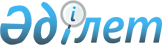 О внесении изменения в приказ Министра индустрии и инфраструктурного развития Республики Казахстан от 27 июня 2019 года № 447 "Об утверждении правил перечисления и норматива отчислений на обеспечение безопасности полетов гражданской авиации"
					
			Утративший силу
			
			
		
					Приказ Министра индустрии и инфраструктурного развития Республики Казахстан от 30 апреля 2021 года № 211. Зарегистрирован в Министерстве юстиции Республики Казахстан 11 мая 2021 года № 22709. Утратил силу приказом и.о. Министра индустрии и инфраструктурного развития Республики Казахстан от 24 марта 2023 года № 177.
      Сноска. Утратил силу приказом и.о. Министра индустрии и инфраструктурного развития РК от 24.03.2023 № 177 (вводится в действие с 01.07.2023).
      ПРИКАЗЫВАЮ:
      1. Внести в приказ Министра индустрии и инфраструктурного развития Республики Казахстан от 27 июня 2019 года № 447 "Об утверждении правил перечисления и норматива отчислений на обеспечение безопасности полетов гражданской авиации" (зарегистрирован в Реестре государственной регистрации нормативных правовых актов за № 18928, опубликован 4 июля 2019 года в Эталонном контрольном банке нормативных правовых актов Республики Казахстан) следующее изменение:
      в Правилах перечисления и норматива отчислений на обеспечение безопасности полетов гражданской авиации, утвержденных указанным приказом:
      пункт 7 изложить в следующей редакции:
      "7. Норматив отчислений на обеспечение безопасности полетов гражданской авиации составляет сумму не менее десяти процентов от оставшейся в распоряжении поставщика аэронавигационного обслуживания части чистого дохода, но не более суммы, предусмотренной в плане развития уполномоченной организации в сфере гражданской авиации, с учетом остатка неиспользованной суммы отчислений на обеспечение безопасности полетов гражданской авиации, который признается доходом будущих периодов.".
      2. Комитету гражданской авиации Министерства индустрии и инфраструктурного развития Республики Казахстан в установленном законодательством порядке обеспечить:
      1) государственную регистрацию настоящего приказа в Министерстве юстиции Республики Казахстан;
      2) размещение настоящего приказа на интернет-ресурсе Министерства индустрии и инфраструктурного развития Республики Казахстан.
      3. Контроль за исполнением настоящего приказа возложить на курирующего вице-министра индустрии и инфраструктурного развития Республики Казахстан.
      4. Настоящий приказ вводится в действие по истечении десяти календарных дней после дня его первого официального опубликования.
					© 2012. РГП на ПХВ «Институт законодательства и правовой информации Республики Казахстан» Министерства юстиции Республики Казахстан
				
      Министр индустрии и инфраструктурного развития Республики Казахстан 

Б. Атамкулов
